AEU 2Kalaallisut ingerlariaqqinnissamut misilitsissut                     Napparsimanermi misilitsissut                            Januar 2011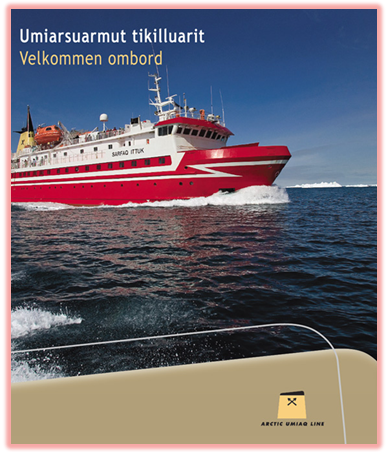 Misilitsinnerup sivisussusaa: Nal. Ak. Pingasut ( 3 timer)Suliassiissutit tallimaapput: Tamarmik akineqassapputSap.ak. misilitsiffik: Piffissami nal.  – Atuartup aqqa:______________________________  cpr.nr.__________Atuarfik:_______________________________________________Nakkutilliisup atsiornera:______________________________________Piffissaq tunniussiffik:_______Ikiuutissat:Oqaatsit – kalaallisut/qallunaatut & qallunaatut/kalaallisutSuliassaq 1	SinersortaatSinersortaat 2011-mi ingerlaannassaaqQaqortup Ilulissallu akornanni sinersortaammik "Sarfaq Ittuk"-mik, ilaasunik angallassinerup siunissaa nalorninartoqaraluartoq, sinersortaat aappaagu ingerlaannassaaq. Taamatut aalajangersaavoq RAL. 299 38 Af redaktionen 12-11 2010 -  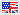 - Arctic Umiaq Line kalaallit naalakkersuisuinik 2011-mut amigartooruteqarnissamut qularnaveeqqutinik isumaqatigiissuteqarsimavoq. Tassa 2011-mi sineriak  atuarlugu ilaasunik angallassineq ingerlaannassaaq, -Royal Arctic Line-p paasissutissiinermut pisortaa, Jakob Strøm maritimedanmark.dk-mut oqarpoq. Nunatsinni Assartuinermut kommission-ip, aningaasarsiornikkut isigalugu inassutigisimavaa, ilaasunik angallassivik amigartoorutaasartoq matuneqassasoq. Nalunaarusiap ilaani allassimavoq, nalunaarusiaq tamarmi aatsaat naammassineqassasoq, qaammatialuit qaangiuppata. Assartuinermut kommission-ip nalunaarusiaa tamarmi tunniunneqareerpat, angallassiviup qanoq pineqarnissaa aalajangiivigivineqassaaq. Nunatsinni naalakkersuisut Arctic Umiaq Line amigartooruteqarnissamut qularnaveeqquserusunneraat, qularnaveeqqut maanna atuuttoq 2011-mi naappat aalajangiiffigissavaat. Arctic Umiaq Line, Royal Arctic Line-p ataani piginneqatigiiffiuvoq. Qulaani ilanngutassiaq isummerfigiuk.Illit nunatsinni sinersortaammut arlaannut ilaanilikkersaarit._____________________________________________________________________________________________________________________________________________________________________________________________________________________________________________________________________________________________________________________________________________________________________________________________________________________________________________________________________________________________________________________________________________________________________________________________________________________________________________________________________________________________________________________________________________________________________________________________________________________________________________________________________________________________________________________________________________________________________________________________________________________________________________________________________________________________________________________________________________________________________________________________________________________________________ __________________________________________________________________________________ Suliassaq 2	AngalaneqQulaani ilanngutassiaq aallaavigalugu, apeqqutit ataaniittut akikkitBillitsimik  qanoq inniminniisoqarsinnaava ?_______________________________________________________________________________________________________________________________________________________________________________________ Qaqugukkut inniminniineq atorunnaarsinneqartarpa ?_______________________________________________________________________________________________________________________________________________________________________________________ Angalanermik unitsitsiinnaraanni / niorusuleraanni, qanoq aaqqiisoqarsinnaava ?_______________________________________________________________________________________________________________________________________________________________________________________ Qanoq iliussaanga, billitsisiama akia utertinniassagukku ?_______________________________________________________________________________________________________________________________________________________________________________________ Suliassaq 3	Angalaneq AIR-GreenlandIsland-imi naapissaagut? Illoqarfissuaaqqami ullut marlussuit nuannisaarlutit atukkit ….Akimi ilaareerput
Akia : Nuuk/kr. 3.795
Akimut ilaareerput, Air Greenland-imut ilaalluni Nuummiit Keflavik-imut uterlugulu.
Mittarfimmiit hotel-imut – utimullu - bus-i,
Hotel Plaza-mi unnuinerit pingasut ullaakkorsiornerit ilanngullugit, inimi marluuttarissaminniinneq,
Akileraarutit akitsuutillu tamaasa
Immikkut pisiarineqarsinnaasoq :  Inimi kisimi ineqarneq kr. 500,-ma,  Sisimiut - Narsarsuaq 
Economy Restrictive Fare Sisimiut - NarsarsuaqEkspeditionsgebyr 75,00 Lufthavnsafgift 416,00 on,  Narsarsuaq - Sisimiut 
Economy Restrictive Fare Narsarsuaq - SisimiutEkspeditionsgebyr 75,00 Lufthavnsafgift 460,00 Suliassaq 3-mi allassimasut aallaavigalugit, nunatsinni nunanullu allanut angalanerup assigiinngissutai isummerfigalugillu allaaserikkit. ______________________________________________________________________________________________________________________________________________________________________________________________________________________________________________________________________________________________________________________________________________________________________________________________________________________________________________________________________________________________________________________________________________________________________________________________________________________________________________________________________________________________________________________________________________________________________________________________________________________________________________________________________________________________________________________________________________________________________________________________________ Suliassaq 4	QinnuteqarneqAllaffimmiunngorniarneqAkuerineqarnissamut Namminersornerullutik Oqartussat piumasaqaataat:Ilinniagassat : Kalaallisoorneq, Qallunaatoorneq, Tuluttoorneq aamma Kisitsineq / Matematik-ki. Taakku tamaasa immikkut minnerpaamik karakteerimik 7-mik ukiumoortumik, misilitsinnermilu karakteereqarfigalugit.Qinnuteqarit, imminullu ilisaritillutit - taamatullu sooq illerpiaq akuerissaneraatsit tunngavilersorlugu.______________________________________________________________________________________________________________________________________________________________________________________________________________________________________________________________________________________________________________________________________________________________________________________________________________________________________________________________________________________________________________________________________________________________________________________________________________________________________________________________________________________________________________________________________________________________________________________________________________________________  Suliassaq 5 OqaasilerineqOqaaseqatigiinniit ataanut ikkussuissaatitAngajuma ernerata terianniaq takusimavaa.Meeqqat qimmeq pangalittoq malersorpaat.Borgmester-ip nulia taxa-rtitsisup tammarpaa.Niviarsiaqqat  atequtitik pinnarsarpaat.Atuarfimmi ilinniartitsisoq napparsimalerami angerlarpoq.Anda-kkut erngutaata atuaqatissani qinngasaarpai. Atuarlertussap arnaa pisiniarfiliarpoq.Susaq : ________________________________________________________________________________________________________________________________________________________________________________________________________________________ Susoq : ________________________________________________________________________________________________________________________________________________________________________________________________________________________ Oqaluutit: ________________________________________________________________________________________________________________________________________________________________________________________________________________________ Atugassarititaasut Ilaasunik nassatanillu angallassinerit ingerlanneqartarput Arctic Umiaq Line-p angallassinermut aalajangersagai malillugit. Sullissisunit pisinermi aalajangersakkat billitsip puuani allassimasut takuneqarsinnaapput aamma uani www.aul.gl imaluunniit umiarsuarmi 'Sarfaq Ittuk'mi. Inniminniineq - billetsit
Billitsimik inniminniineq sullissisugut aqqutigalugit pissaaq, imaluunniit ugguuna www.aul.gl. Ilaasussat inissamik inniminniisimanngitsut inissaqarpat tamaallaat ilaasinnaapput.

Inissamik inniminniisimaneq atorunnaarsinneqartutut isigineqassaaq, pilersaarutit malillugit allarnissamut ullut 14-nit sioqqullugit billitsi akilerneqarsimanngippat. 
 
Ilaasut pisinnaatitaapput angalanermik aqqutaa tamakkinngikkarluarlugu unitsisinnaallugu. Angallavissap sinneranut angalanissamut akiliutigisimasaq utertinneqarsinnaavoq, imaluunniit angalaneq nangeqqinneqarsinnaalluni ullup aallarfissaagaluup qaamammik ataatsimik qaangersimanngippagu. Angalanerup aqqutaa tamakkinngikkarluarlugu unitsinneqarpat, billitsi umiarsuup allaffiani naqitsivigineqassaaq.  

Sarfaq Ittuk-mut ikinermi billitsisisoqarpat billitsimut ataatsimut sullissinermut tapiliut DKK. 150,- akilerneqassaaq.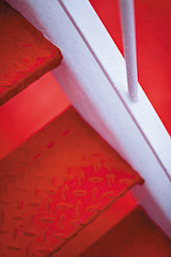 Angalanissamik taamaatitsineq
Billitsinik pisinermi akiliutigisimasaq utertinneqarsinnaavoq, aallarfissaq sioqqullugu taamaatinneqarsimappat. Taamaattorli ataatsimoorluni angalanerni malittarisassat 
immikkut ittuupput, tamakku pillugit pisiffiginikuusat saaffigiuk.

Billetsit akiinik utertitsineq
Billitsit atorneqarsimanngitsut utertinneqarsinnaapput, ulloq aallarfissaagaluartoq kingusinnerpaamik qaammat ataaseq qaangiutsinnagu.

Bilitsip akia utertitsinneqarsinnaavoq angalanissaq sioqqullugu taamaatinneqarsimappat. Utertitsinermi inummut ataatsimut angalanerup isorartussusianut ataatsimut akiliutigitinneqassaaq 75 kr.-nit.

Angalanissap taamaatiinnarnera nalunaarutigineqarsimanngippat billitsip akiata affaa utertinneqassaaq.  

Tuniniaanermi kort-it akiliissutit atoneqarnerannut aningaasartuutit utertinneqarsinnaanngillat. 

Nassatat
Ilaasut ataasiakkaat tamarmik akeqanngitsumik 30 kiilu tikillugu nassataqarsinnaapput. Nassatat tassaassapput angalanermi nassartakkat nalinginnaasut kuffert-it, pooqattat, poorsuaq assigisaalluunniit.  

Nassarsinnaasat saniatigut nassatat umiarsuakkut nassiussinermi akit qaqugukkulluunnit atuuttut tunngavigalugit nassiunneqarnissaat innersuunneqassapput.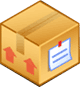 1 Voksen 2.735,00Skatter/Gebyrer Detaljer » 491,001 Voksen 3.725,00Skatter/Gebyrer Detaljer » 535,00Pris i alt 7.486,00 